Etyka kl. 1a 19.05. wtorek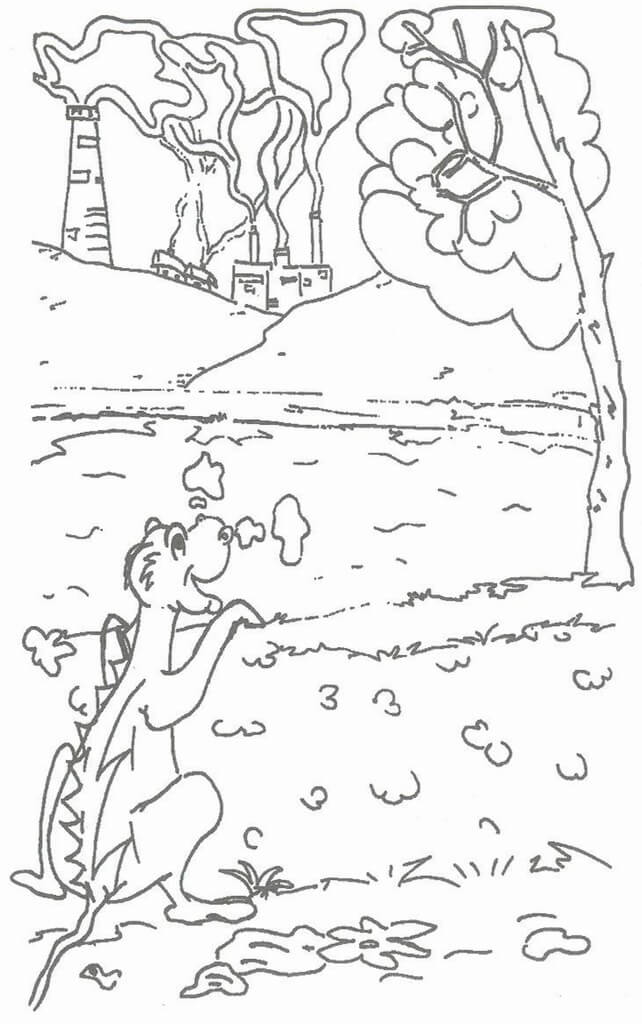 Temat:  Chrońmy przyrodę ojczystą.Rozmowa z dziećmi na temat:1. Co to jest środowisko? (Co składa się na środowisko?)
- zwierzęta
- rośliny
- owady
- ptaki
- drzewa
- morza
- rzeki
- jeziora
- góry
- powietrze
2. Czy człowiek może żyć bez środowiska? (bez zwierząt, ptaków, roślin...)
3. Jeśli człowiek nie może żyć bez przyrody, to co musi zrobić, aby środowisko nadal istniało? (chronić)
4. Co to znaczy chronić środowisko?
5. A czy słyszeliście o miejscach, gdzie chronione są rośliny, zwierzęta...?
- rezerwaty przyrody
- pomniki przyrody
- Dąb Bartek
- parki narodowe
- parki krajobrazowe
- "Czerwone księgi" (rośliny i zwierzęta chronione)
6. A gdzie możemy jeszcze spotkać zwierzęta, rośliny, drzewa, ptaki, owady...?
- las
- park
- dom
- woda
7. Czy zwierzęta, rośliny są w tych miejscach chronione, bezpieczne?
8. Podział uczniów na 3 grupy
(każda grupa otrzymuje arkusz brystolu, kredki, mazaki, rysunki zwierząt, drzewa, ptaków).ZWIERZĘTA
- dokarmiaj zwierzęta zimą
- nie zabijaj zwierząt
- nie hałasuj przy zwierzętach
- nie bij zwierząt
- szczep zwierzęta przeciw wściekliźnie
- chodź ze zwierzętami do lekarzaPTAKI
- nie niszcz gniazd
- dokarmiaj ptaki zimą
- nie strącaj jaj z gniazd
- nie wyrywaj ptasich piór
- nie strzelaj do ptaków z procy
- nie płosz ptakówROŚLINY
- nie niszcz drzew
- nie zrywaj liści, gałęzi
- nie depcz trawników
- wyrywaj chwasty
- chodź po wyznaczonych ścieżkach
- nie zrywaj kwiatów
- podlewaj kwiaty
- akcja sadzenia kwiatów, drzewDzieci tworzą rysunek dotyczący ochrony środowiska według wybranej przez siebie grupy: zwierzęta, ptaki, rośliny.  ( bez oceny, na kartce od bloku, wpinają do teczki etyka) albo kolorują podany rysunek( trzeba wydrukować go)